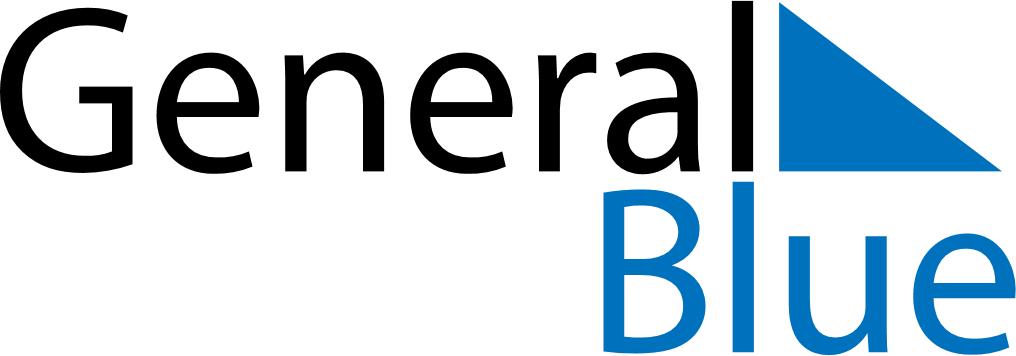 January 2020January 2020January 2020AlbaniaAlbaniaSundayMondayTuesdayWednesdayThursdayFridaySaturday1234New Year’s DayNew Year Holiday5678910111213141516171819202122232425262728293031